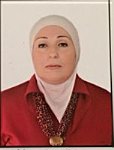 Curriculum viatePersonal date:Full name                          Prof. Dr. Bushra Mohammed Jabir AlwashDate and Place of Birth      19/5/1966, Al-Hela, Babelon.Nationality                          IraqiOccupation                          Instructor, Dpt. Of Biology, College of Science                                             for Woman, Baghdad university. Permanent Address             Iraq, Baghdad, Al-Mansour. E-Mail                                 bushraaalwash1966@gmail.com                                             bushramj_bio@csw.uobaghdad.edu.iq	Knowledge of languages    Arabic, EnglishGender                                Female Qualifications:Ph. D. Degre, with grad (V .Good)2006, in Biotechnology, University of Baghdad, college of Science for women, Biology Department.M.Sc. Degree, with grade (V.Good) 2001,  in Plant Tissue Culture, University of Baghdad, College of Education for women, Biology Department.B.sc. Degree in Education, , with grade (V.Good)1988, University of Baghdad, College of Education for women, Biology Department .Professional Academic Experience:- 2006- till now. Lecturer, dept. of Biology, Science College for                 women, Baghdad University teaching                                                    for under graduate                                                    Biotechnology, Plant tissue culture & Medicinal plant biotechnology and nanotechnology                                                                      for post graduate MSc and Ph.D-secondary metabolites and extraction techniques-principle of biotechnology plants and animals-metabolic genetic engineering-  2006 –till now  Advisor of research projects for students of the fourth stage.-2009-till now advisor of MSc and Ph.D2001-2003: Instructor Assistant / laboratory of plant tissue culture, Dpt. of plant tissue culture in AEO.2008 December 22, Attention in Symposium about Biodiversity Protection Baghdad City, held in Baghdad university, College for Science for women, Baghdad Iraq.2010 March 20, Attention in Symposium about Iraqi Water bodies, held in Baghdad University, College for Science for woman, Baghdad Iraq.2010 May 20 Participation in International Biodiversity day, held by ministry of Environment in Baghdad University, College for Science for woman, Baghdad Iraq.Other Qualification:Certificate in English language for postgraduate students from Baghdad University (1999).Certificate in Computer for postgraduate students from Baghdad University (1999).Certificate in TOEFL test . Association Membership:Member in the Iraqi association of Agricultural engineering.Member in University Instructors Gathering, Baghdad, Iraq.Publications:IN VITRO STIMULATION OF ERGOSTEROL PRODUCTION FROM COELASTRELLA TERRESTRISALR Altaf, FM Hassan, BMJ AlwashPhytochemical study of stigmasterol and B-sitosterol in viola odorata plant cultivated in IraqSF Alwash, B.M.and JasimIraqi Journal of Biotech 13 (2), 86-94CYTOTOXIC AND ANTIOXIDANT ACTIVITY OF FRUIT JUICE OF ERIOBOTRYA JAPONICA (THUNB.) LIND PLANT CULIVATED IN IRAQBMJ AlwashThe Iraqi Journal of Agricultural Sciences 3 (48), 892-898A new record of Coelastrella terrestris (Reisigl) Hegewald & n. Hanagata, 2002 (Sphaeropleales, Scenedesmaceae) in IraqA Al-Rawi, BMJ Alwash, NE Al-Essa, FM HassanBulletin of the Iraq Natural History Museum (P-ISSN: 1017-8678, E-ISSN: 2311 …Isolationof Jasmimin fromJasmine (Jasminum sambac)HMH AL-Momen, MAH Gali, BMJ AlwashIraqi Journal of Biotechnology 14 (2), 113-121CHEMICAL COMPOSITION AND ANTIOXIDANT ACTIVITY OF Pelargonium graveolens OILSH Obeid, BM JaberIraqi Journal of Agricultural Sciences 49 (5), 811-816EFFECT OF ESSE NTIAL OIL OF C estrum nocturnum FLOWER S CULTIVATED IN IRAQ AS ANTIOXIDANT AND ELONGATION COLD STORAGE PERIOD OF MINCED MEATK Zainb, Salman: Bushra , Alwash: EnasIraqi Journal of Agricultural Sciences 50 (2), 601 - 607Triterpenoid Saponins Investigation and Pharmacological (Cytotoxic and Antioxidant) Properties of Bacopa monnieri L. Cultivated in IraqBMJ AlwashBaghdad Science Journal 15 (2), 123-129response of yucca gloriosa(variegata) to tissue cultureG Abdul-Halem, BMJ Alwash, KM Ibrahimjournal of al-nahrain university science 18 (4), 103-109THE EFFECTS OF IN OVO INJECTION BY CRUDE AND NANO-STEROIDAL EXTRACT OF THE BACOPA MONNIERI L. ON EMBRYONIC GROWTH AND SOME HATCHING TESTSMA Abdallah, SK Ahmed, BMJ AlwashPlant Archives 19 (2), 1575-1583IMPROVEMENT OF ALKALOIDS YIELD USING PHENYLALANINE AS A PRECURSOR SUPPLEMENTED TO MORINA OLEIFERA L. CALLUS CULTURESM Huda, A Bushra, K IbrahimBiochemical and Cellular Archives 18 (1), 913-919Evaluation the Effect of Growth Regulators and Explants Source on Micro Propagation of Moringa Oleifera In VitroKMI Huda E. Mahood, Bushra M. J. AlwashJournal of Global Pharma Technology 10 (7), 281-287IMPACT OF DIFFERENT PLOIDY LEVELS CHANGE ON DIANTHALEXIN CONTENT IN DIANTHUS CARYOPHYLLUS L.BMJ ALWASHA, AS SATTAR, FH SUMAYAAsian Journal of Microbiology, Biotechnology & Environmental Sciences 20 (2 …THE EFFECT OF ALCOHOLIC EXTRACT Eriobotrya japonica LEAVES ON SOME BACTERIAL GENES AND SOME CHEMICAL AND MICROBIOLOGICAL PROPERTIES OF BEEFBMJ Alwash, NHJ Saed, SA ALqusayThe Iraqi Journal of Agricultural Science 48 (5), 1231-1238The effect of biotic and abiotic elicitors on Dianthalexin production from the callus of Dianthus caryophyllusBM Alwash, SF HamadInternational Journal of ChemTech Research 10 (6), 25-30Extraction of Iraqi Jasminum sambac (L.)Oil and Study Itʼs Effect as Antioxidant AgentsBMJAZO SalmanBaghdad Sci. J.13 (4), 631-638‎Induction of Genetic Variation for Salt Tolerance in Tissue Culture of Capsicum annuum LBMAHE Husseinjournal of biotechnology research center 10 (1), 15-20Efficiency of nanoliposomes loaded with chloroformic extract of Jasminum sambac or Jasminin on the growth inhibition of some cell lines, a preliminary studyHMHALM Amer T. Tawfeeq, Bushra M. J. Alwash , Mohammed A. H. GaliIraqi Journal of Cancer and Medical Genetics 9 (2), 213-221Increasing the production of spilanthol in spilanthes acmella L.Murr.by using tissue culture techniquesMJ Alwash, ZH Jazar.jurnal of Biotechnology Research Centre 9 (2), 31-38Study the role of auxins and sytoknins on in vitro propagation of Spilanthes acmella (L.) MurrBMJ alwash and Ansaam Z. jassimBaghdad Sci. J.11 (3), 1367-1372‎Estimation some active compounds of grape seed extract Vitisvenifera and evaluate their effectiveness against types of pathogenic bacteriaHS Zina, M Bushra, BN Maisam, G MaisamIJST 9 (1), 124-129In vitro micro propagation of Spilanthes acmella (L.) MurrMJ alwash and Ansaam Z. jassimIn vitro micro propagation of Spilanthes acmella (L.) Murr 8 (1), 55-60Study of antimicrobial activity of some active secondary compounds for Viola odorata on growth for some types of bacteria .BMJAST AhmedJornal of Biotechnology Research Center5 (3), 39-44‎Effect of methanolic extract for (leaves and roots) of Bacopa monnieral L.aerial plant parts on the frowth for some of bacteria and fungiBMJAAASAQMF KaromiJornal of Biotechnology Research Center5 (1), 14-21‎Using Traxacum officinale wigg. Extract as an alternative to some components of MS media in plant tissue culture experiments for Tomato plantMFK Bushra M. Alwash, Hadeel H. Al-MuamenAl-Kufa Journal for ِBiology 2 (1)‎Evaluation the Effect of Growth Regulators and Explants Source on Micro Propagation of Moringa Oleifera In VitroHE Mahood, BMJ Alwash, KM IbrahimExtraction and identification for some products of secondary metabolite on Bacopa monniera L. plant cultivated in Iraq.MJ alwashThe eleventh scientific conference of the University of Babylon ‎42-50.Improvement of nicotine production in tobacco callus by two-phase cultureMS Omar, TAAAM jabber.J. of biotechnology research 8 (1), 97-108plant tissue culture as a source of pyredine alkaloid from nicotiana tabacum L.BMJ AlwashThe Fifth Scientific Agricultural ConferenceCallus formation and production in tobacco tissue culture in three different growth mediaOBMJ Al-Ani, Tariq A.: Mobasher SJ. of biotechnology research 5 (1), 43-58